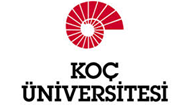 FEN BİLİMLERİ ENSTİTÜSÜTEZ/PROJE DANIŞMANI ATAMA FORMU(THESIS/PROJECT ADVISOR APPOINTMENT FORM)Öğrencinin Adı, Soyadı	: ……………………………………………………………………………(Student Name and Last Name)
Programı	: ……………………………………………………………………………(Program) Doktora              Tezli Yüksek Lisans           Tezsiz Yüksek Lisans      (PhD)		(MS with Thesis)	        (MS without Thesis)	
Tez Danışmanı (Thesis Advisor);
  Tez Danışmanı Belirlenmesi					  Tez Danışmanı Değişikliği(Appointment of Thesis Advisor)					(Önerilen değişikliğin ayrıntılı gerekçesi belirtilmelidir)								(Change of Thesis Advisor, Please provide a brief reason)  Eş Danışman Belirlenmesi (var ise)				  Eş Danışman Değişikliği (var ise)	(Appointment of co-advisor, if any)				(Change of co-advisor, please provide a brief reason)		 Proje Danışmanı Belirlenmesi(Appointment of Project Advisor)	* Doktora Öğrencileri için en geç ikinci yarıyılın sonuna kadar atanır (YÖK Madde 18 – 1) ( must be appointed to the PhD students by the end of 2nd semester (YÖK Article 18 – 1)
* Tezli Yüksek Lisans Öğrencileri için en geç birinci yarıyılın sonuna kadar atanır (YÖK Madde 08 – 1)( must be appointed to the MS with Thesis students by the end of 1st semester (YÖK Article 08 – 1)
* Tezsiz Yüksek Lisans Öğrencileri için en geç birinci yarıyılın sonuna kadar atanır (YÖK Madde 13 – 1)(must be appointed to the MS without Thesis students by the end of 1st semester (YÖK Article 13 – 1)
       _______________                                           _______________                                                  _______________                                        Tarih        	                                                  Program Koordinatörü                                                 	       İmza           (Date)                                                        (Program Coordinator)			                  (Signature)Ünvanı, Adı, Soyadı(Title, Name, Last Name)Öğretim üyesinin bağlı olduğu program / Kurumu(Program of the Faculty Member, University)İmza(Signature)Önerilen Tez/Proje Danışmanı(Suggested Thesis/Project Advisor)Önerilen Eş Tez Danışmanı (Gerekliyse)(Suggested co-advisor, if needed) Önceki Tez Danışmanı(Tez danışmanı değişikliği olacak ise)(Former Thesis Advisor)